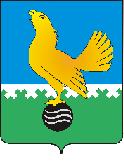 Ханты-Мансийский автономный округ-Юграмуниципальное образованиегородской округ город Пыть-Ях АДМИНИСТРАЦИЯ ГОРОДАмуниципальная комиссия по делам несовершеннолетних и защите их прав                                                                                                  www.pyadm.ru e-mail: adm@gov86.org                                                                                                                                                 e-mail:kdn@gov86.orgг.   Пыть-Ях,  1 мкр.,  дом  № 5,  кв.  № 80                                                                     р/с 40101810565770510001                                                                                                                                               Ханты-Мансийский автономный округ-Югра                                                                       УФК по ХМАО-ЮгреТюменская      область     628380                                         МКУ Администрация г. Пыть-Яха, л\с 04873033440)тел.  факс  (3463)  46-62-92,   тел. 46-05-89,                                        РКЦ Ханты-Мансийск г. Ханты-Мансийск42-11-90,  46-05-92,  46-66-47                                                                             ИНН 8612005313   БИК 047162000                                                                                                                                                                                                                                                                                                                                                                                                                                                                                         ОКАТМО 71885000 КПП 861201001                                                                                                                                    КБК 04011690040040000140 П О С Т А Н О В Л Е Н И Е 17.04.2019                                                                                                                               № 117    Актовый зал администрации города Пыть-Яха по адресу: г. Пыть-Ях, 1 мкр. «Центральный», д. 18а, в 14-30 часов (сведения об участниках заседания указаны в протоколе заседания муниципальной комиссии).О результатах досуга, трудоустройства и отдыханесовершеннолетних, находящихся в социально опасном положении,за 1 квартал 2019 года	Субъектами системы профилактики безнадзорности и правонарушений несовершеннолетних предоставлена информация за 1 квартал 2019 года об организации и проведении индивидуальной профилактической работы по вовлечению несовершеннолетних, находящихся в социально опасном положении, в организованные формы занятости (информация прилагается).	С целью организации занятости несовершеннолетних, находящихся в социально опасном положении, специалистами БУ ХМАО-Югры «Пыть-Яхский комплексный центр социального обслуживания населения» в течение 1 квартала 2019 года проведено 25 мероприятий с несовершеннолетними, находящимися в социально опасном положении, посвященных  Новогодним праздникам и каникулам, направленных на нравственно-патриотическое воспитание «Я ребенок-я гражданин», на профилактику употребления алкогольной продукции, профилактику правонарушений и преступлений, связанных с незаконным оборотом наркотических средств, на противодействие экстремисткой деятельности и развитие толерантности «Доброта спасет мир», «Мы такие разные этим и прекрасные», по обеспечению безопасности детей на объектах повышенной опасности  «Как вести себя на улице», «Правила поведения на дороге», «Когда ты один дома», «Правила поведения с животными», «Как вести себя с незнакомыми людьми», на предупреждение социального сиротства: практическое занятие «Ребенок и его родители», психологический практикум «Круг доверия», детско-родительский практикум «Мы вместе», семейная гостиная «Связь поколений», родительский всеобуч «Воспитательный потенциал семьи».	Профилактическими медицинскими осмотрами охвачено 13 несовершеннолетних, находящихся в социально опасном положении, проведены профилактические беседы с 19 несовершеннолетними. Индивидуальная профилактическая работа врачом психиатром – наркологом и медицинским психологом проводится в штатном режиме, антикризисная психиатрическая помощь была оказана одному несовершеннолетнему в феврале в 2019 года.  	Специалистами учреждений культуры и искусства в 1 квартале 2019 года проведено 16 наиболее значимых мероприятий, в которых приняли участие 5 несовершеннолетних, находящихся в социально опасном положении, 10 человек являются пользователями библиотек.  	Специалистами МБУ Центр «Современник»  проведены следующие наиболее значимые мероприятия: единый день профилактики в образовательных организациях города, диалог с властью «Виды ответственности несовершеннолетних», приуроченные празднованию Дня защитника Отечества «Каждый парень –воин бравый», «Эх! Добры молодцы!» творческая мастерская по изготовлению открытки для папы «Моему защитнику!», информационный час «Есть такая профессия Родину защищать», приуроченные к международному женскому Дню 8 Марта «Самая милая мама на свете», конкурсная программа «День весенний и мимозный», выставка детских рисунков «8 Марта – мамин день», игровая программа «Собирайся, народ! Масленица идет!», конкурс антинаркотического клипа  «Не смей губить себя напрасно».	Специалистами КУ «Пыть-Яхский центр занятости населения» трудоустроен 1 подросток и 9 человек получили услуги по профессиональной ориентации и информированию о рынке труда в городе Пыть-Яхе. 	 По состоянию на 01.04.2019 в муниципальной комиссии на профилактическом учете состоит  30 несовершеннолетних, находящихся в социально опасном положении, из них: 23 чел. посещали дворовые клубы (из числа посещающих дворовые клубы 2 человека посещают МБОУ ДО «Детская школа искусств»  отделение театрального искусства, отделение изобразительного искусства, 10 человек являются пользователями библиотеки), 3 человека трудоустроены (2 чел. самостоятельно, 1 чел. временно), 4 чел. посещали секции по пауэрлифтингу, вольной борьбе. По результатам анализа статистических данных за 1 квартал 2019 года несовершеннолетние, находящиеся в социально опасном положении, вовлечены в организованные формы занятости  на 100%.	На основании изложенного, руководствуясь п. 13 ст. 15 Закона Ханты-Мансийского автономного округа-Югры от 12.10.2005 № 74-оз «О комиссиях по делам несовершеннолетних и защите их прав в Ханты-Мансийском автономном округе-Югре и наделении органов местного самоуправления отдельными государственными полномочиями по созданию и осуществлению деятельности комиссий по делам несовершеннолетних и защите их прав»,			МУНИЦИПАЛЬНАЯ КОМИССИЯ  ПОСТАНОВИЛА:Информацию БУ ХМАО-Югры «Пыть-Яхский комплексный центр социального обслуживания населения» (исх. № 15/09-Исх-841 от 02.04.2019), БУ ХМАО-Югры «Пыть-Яхская окружная клиническая больница» (исх. 3 1757 от 29.03.2019), отдел по физической культуре и спорту администрации города Пыть-Яха (исх. №№ 20-Исх-128, 127 от 01.04.2019), отдел по культуре и искусству администрации города Пыть-Яха (исх. № 19-Исх-111 от 26.03.2019, № 19-Исх-126 от 01.04.2019), МАУ «Горнолыжная база «Северное сияние» (исх. № 165 от 01.04.2019), МБУ Центр «Современник» (исх. № 188 от 29.03.2019) принять к сведению.Признать работу субъектов системы профилактики безнадзорности и правонарушений несовершеннолетних по организации досуга, трудоустройства, оздоровления несовершеннолетних, находящихся в социально опасном положении, в первом квартале 2019 года удовлетворительной.Директорам МБОУ СОШ № 1 (Л.В.Мартынкевич), МБОУ СОШ № 2 (Л.А.Янучковская), МАОУ «КСОШ-ДС» (К.Е.Данилов), МБОУ СОШ № 4 (Е.В.Харитонова), МБОУ СОШ № 5 (Е.В.Хахулина), МБОУ СОШ № 6 (О.Г.Поштаренко):Обеспечить проведение предварительного мониторинга занятости в летний период 2019 года несовершеннолетних, состоящих на внутришкольном учете. Информацию о результатах проведенной работы направить в муниципальную комиссию в срок до 20.05.2019  с указанием Ф.И.О. несовершеннолетнего, рода занятости в июне, июле и августе 2019 года.Директору МБУ Центр «Современник» (Т.А.Бачаева), БУ ХМАО-Югры «Пыть-Яхский комплексный центр социального обслуживания населения» (Н.И.Храмцова):Обеспечить проведение предварительного мониторинга занятости несовершеннолетних, находящихся в социально опасном положении, в летний период 2019 года (согласно списка, предоставляемого отделом по обеспечению деятельности муниципальной комиссии). Информацию о результатах проведенной работы направить в муниципальную комиссию в срок до 20.05.2019.Начальнику ПДН ОМВД России по городу Пыть-Яху (Н.П.Веретенникова):Обеспечить проведение предварительного мониторинга занятости в летний период 2019 года несовершеннолетних, состоящих на профилактическом учете. Информацию о результатах проведенной работы направить в муниципальную комиссию в срок до 20.05.2019 с указанием Ф.И.О. несовершеннолетнего, рода занятости в июне, июле и августе 2019 года.Директору КУ «Пыть-Яхский центр занятости населения» (Ф.Т.Гареева):Обеспечить 100% трудоустройство несовершеннолетних, находящихся в социально опасном положении, в летний период 2019 года.   Подпункты 5.1 и 5.3 (со сроком исполнения до 15.04.2019), 6, 7.1, 7.2, 8.1, 9.1 и 10.1 (со сроком исполнения до 01.04.2019)   постановления территориальной комиссии № 384 от 19.12.2019 считать исполненными с контроля снять. Председательствующий на заседании:заместитель председателямуниципальной комиссии                                                                       А.А.Устинов